Détection des punaises des lits avec un chienAurélia Bulliard, Détections sàrl, 1233 Bernex (GE)Texte de la conférence donnée lors du cours de formation continue du 27 mars 2014 IntroductionC’est ma passion pour les animaux et plus particulièrement pour les chiens qui m’a conduite ici. Mon parcours professionnel ne me destinait pas du tout à ce type d’activité, car justement, je ne trouvais pas le bon compromis entre le travail avec les animaux et le type de services ou de biens proposés.Lors de ma dernière activité professionnelle, j’ai été sensibilisée au problème grandissant des punaises de lit à Genève et des conséquences que ces dernières pouvaient engendrer. A cette époque, on ne parlait pas encore de la détection canine de punaises de lit.HistoriqueVous n’êtes pas sans savoir que depuis les années 1990 - 2000, les cas d’infestation de punaises de lit étaient progressifs au niveau mondial, mais plus particulièrement en Amérique du Nord. Certaines situations se sont révélées dramatiques dues aux complications rencontrées lors de l’extermination des punaises.  La difficulté résidait notamment dans le fait qu’il était laborieux de constaté présence de ces dernières par l’être humain, qu’elles résistaient aux pesticides employés et qu’elles pouvaient se mettre en veille un certain temps. Aussi, des dresseurs de chiens de détection ont eu l’idée de confier cette tâche au canidé. Le chien de détection est au service de l’homme depuis de nombreuses années, que ce soit pour la détection de mine, la recherche de drogue, d’accélérant, de cadavre, dans le cadre d’incendie criminel ou pour prévenir les crises d’épilepsie et dans bien d’autre domaines.  C’est grâce à son odorat très développée que le chien se révèle être d’une aide précieuse. Sa truffe possède entre 200 et 300 millions de cellules olfactives. En comparaison, l’homme en a 35 millions. L’odorat est le sens le plus développé chez le chien. Michael Goldman, maître-chien canadien, a dressé le premier chien de détection de punaises de lit. Avec un autre dresseur du Michigan, ils ont créé l’IAOCPI, (International Association of Canine Pest Inspectors, Association International d’Inspecteurs Canins de Nuisibles). Cet organisme à but non lucratif, a pour objectif de permettre à ses membres d’être évalués et certifiés sur des critères de qualité, afin de garantir un certain standard. Il offre aux futurs clients une base de données des différentes entreprises de service de détection. Cette communauté permet également d’assister les maîtres-chiens qui rencontreraient des difficultés ou de discuter de cas très problématiques. En 2005, Michael Goldman et Kody son chien sont certifiée par l’IAOCPI et deviennent ainsi les premiers au monde. En 2011, la France également confrontée à une recrudescence de cas d’infestation, accueil les trois premier chiens de détection de punaises de lit. Deux iront à Nice et un à Paris. Cet évènement étant exceptionnel, l’information a été relayé par les médias.C’est à cette occasion que j’ai eu connaissance de cette activité. Après quelques recherches et prises de contact, je me suis décidée à me lancer dans cette aventure, car aucune société en Suisse ne proposait ce type de service. Mon chien, River a été ramené du Canada en avril 2012. FormationPour l’acquisition de ce chien, j’ai examiné les diverses propositions que j’ai reçues en fonction de mes besoins. Certaines formations sont axées sur les techniques et les produits chimiques utilisés lors de la désinsectisation. Mon choix c’est porté sur l’entreprise PK9 Chiens de détection à Montréal, Canada. Monsieur Mario LAVIGNE, est dresseur depuis presque 20 ans. Il travaille dans différents domaines, la recherche de drogue, les accélérant et la recherche de personne. Il y a 5 ans, il a choisi de proposer la détection canine de punaises de lit. Cet amoureux des chiens, fort de sa solide expérience, a développé sa propre technique de dressage. Après avoir confirmé mon intérêt pour un chien de détection, Monsieur LAVIGNE a trouvé un candidat qui répondait aux exigences de la profession et a commencé le dressage. La sélection du chien se fait en fonction de ses aptitudes, son attrait pour le jeu et sa sociabilité. La technique de détection est perçue comme un amusement pour le chien, une sorte de cache-cache avec la punaise de lit. Lors de son entrainement, le chien assimile l’odeur cible de la punaises de lit sous toutes ses formes vivantes à son jouet fétiche. En ce qui nous concerne, il s’agit d’une balle en caoutchouc. Il faut une moyenne de 450 heures de dressage pour qu’un chien soit formé.Afin de recevoir également une formation adéquate, j’ai rejoint River est Monsieur LAVIGNE fin mars 2012 à Montréal. Les qualités requises pour être un excellent maître-chien sont, la constance, un sens aigu de l’observation, une bonne forme physique et de la patiente. Il me sera demandé de mettre en pratique toutes ces aptitudes. Dans le cadre de cette formation, j’ai eu l’opportunité de participé à de nombreuses détection et ainsi avoir un aperçu de ce que j’allais rencontrer à Genève. Au Canada, faire appel à un chien de détection pour les punaises de lit est très courant. Les gens sont habitués à cette pratique. J’ai également assimilé la technique d’entrainement du chien. Car afin de pouvoir rester au top, le chien doit être constamment entraîné, surtout après la formation. Il s’agit principalement pour le maître-chien de pouvoir apprendre à « lire » son chien. Cet animal qui ne ment pas, en règle général son comportement trahi ses pensées. Afin d’être performant, il est impératif que le maître-chien puisse comprendre ce qui se passe dans la tête du chien. Est-il concentré ? Est-il fatigué ? Est-ce qu’une autre odeur le préoccupe ? Quelque chose le perturbe-t-il ? De plus, le chien étant dressé assez jeune ~14 mois, il va affirmer sa personnalité au fil du temps et prendre de la maturité. Cela impacte directement sa façon de travailler. Les entrainements étant filmé, Monsieur LAVIGNE a pu les commenter, me corriger au fil du temps et ainsi suivre l’évolution de notre équipe. Ce suivi a été d’une aide précieuse car le travail étant spécifique il était difficile d’avoir du recul dans certaines situations. La technique de recherche va être adaptée en fonction des capacités du chien et de son comportement. Au vu de l’intelligence de River, nous avons également modifié le schéma de travail. C’est-à-dire, que le chien est récompensé après chaque détection peu importe qu’il y ait des positifs ou un négatif. Afin de maintenir le niveau du chien et du maître-chien, des entrainements hebdomadaires sont requis. Ces derniers se font avec des punaises vivantes enfermées dans des salières et des punaises mortes dans autres salières. Il est impératif que le chien ne marque pas les punaises mortes. En fonction du disponible, des œufs et des nymphes sont également présentés au chien. Les quantités sont aussi variées afin que cela reflète au mieux les différents cas qui vont se présenter. Il est nécessaire de faire volontairement des exercices négatifs.Alerte passive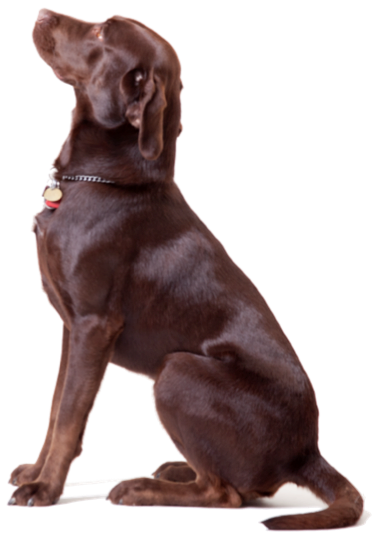 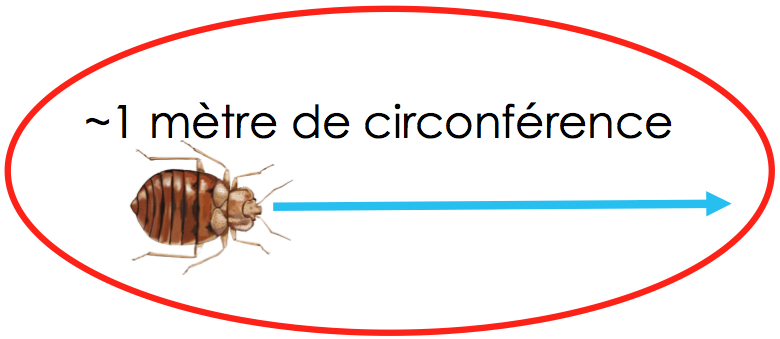 La méthode de travail est simple, le chien a assimilé l’odeur cible de la punaises de lit à son jouet fétiche et doit rechercher cette odeur dans une zone délimitée. Il faut qu’il se diriger vers la concentration la plus forte. Lorsqu’il la trouve, il s’assoit. Cela s’appelle une alerte passive, c’est utilisé dans les cas où le chien n’a pas besoin d’aller au contact de l’odeur cible. Et ainsi d’éviter que le chien n’endommage les effets personnels des clients, en grattant ou mordant les affaires. Lorsque le chien a trouvé l’odeur cible le résultat est positif, dans le cas contraire, négatif. Les entraînements servent également à démasquer les faux-positifs. Ce qui veut dire que le chien marquerait un endroit où il n’y aurait pas d’odeur cible. Le travail se fait uniquement sur l’odeur dégagée par la punaise de lit. Lorsque le chien identifie cette odeur il s’en rapproche le plus possible. Et s’assoit pour marquer l’endroit. Cependant, en fonction de l’accessibilité à la source ou d’un éventuel déplacement d’air, le chien peut marquer une odeur à plusieurs endroits qui provient du même foyer. La distance acceptable est au grand maximum 1 mètre autours de la source. Cependant, le nombre de zones marquées permet d’avoir un aperçu de la contamination. Si le chien marque uniquement une seule zone, sur un lit dans une chambre, par exemple, cela signifie que seules quelques punaises se trouvent dans la pièce et dans une zone délimitée. Si plusieurs zones distiques sont marquées cela révèle une contamination déjà bien avancée. Ces indications sont utiles pour le traitement. Champs d’actionLes lieux d’intervention sont très variés. Les principaux sont les logements, appartements ou villas et les communs d’immeubles, notamment les caves. Les véhicules privés sont contrôlés lorsque les clients ont transporté des objets infectés. Les structures hôtelières ainsi que toutes les structures d’accueil de jour sont des endroits grandement appréciés par les punaises de lit. Les surfaces varient allant de la cave de 7m2 à un bâtiment de logements complet. Le type de lieux aussi, une chambre d’hôtel par exemple est très vite inspectée car elle est quasi vide et sans effet personnel. En revanche, une maison d’étudiant peu vite s’avéré fastidieuse en raison de la quantité d’objets, de meuble et de vêtements entreposés un peu partout. La planification du travail est très importante. En effet, le chien ne peut pas travailler en continue. Il a besoin de pause, d’aller se promener ou de manger. Il y a un gros travail en amont d’une détection. Tout doit être maitrisé afin de pouvoir garantir un service de qualité. Le contrôle d’un immeuble sera échelonné sur plusieurs jours. Les limites de la détection canineBien qu’en règle générale, les détections se passent bien, il existe quelques facteurs qui rendent le travail bien plus difficile, voire impossible sur le moment.La chaleur est l’un de ceux-là, en effet, les chiens et plus particulièrement le labrador, ne sont pas de grands adeptes des températures élevées. A partir de 26 degrés, le chien commence à donner des signes de fatigue. Les fenêtres sont systématiquement fermées lors de notre passage, ce qui fait vite grimper le thermomètre. C’est important pour moi d’être à l’écoute de mon partenaire. De lui offrir plus de pause afin qu’il puisse bien s’hydrater, d’adapter les horaires de travail en fonction des saisons. D’autant plus, que les chiens sont facilement victime de coup de chaleur. Ce qui peut donner un mauvais résultat, car le chien n’aura pas envie de jouer. Et il peut ne plus donner d’indications sur les punaises de lit. Les distractions sont propres à chaque chien, en ce qui concerne River, le top trois serait : les chats, les petits jouets en peluche et la nourriture. La prise d’information est cruciale avant la détection. Les animaux domestiques sont systématiquement sortis ou enfermés durant la recherche. Un jour, lors de l’inspection d’un logement de clients qui ne parlait pas français, mon chien a eu un comportement bizarre, il tournait en rond et cherchait visiblement quelque chose dans le séjour. Il n’était plus du tout concentré. Jusqu’à ce que je comprenne que les clients avaient mis leurs deux chats dans un sac de transport qui ressemblait à un sac de sport et qu’il était simplement posé sur une chaise dans le séjour. Il a fallu mettre le sac aux WC et recommencer l’inspection depuis le début. Comme tout à chacun, le chien a lui aussi ses humeurs, il peut être fatigué ou malade. Dans le dernier cas, il peut lui arriver d’être à l’arrêt durant quelques jours. C’est aussi une grande responsabilité du maître-chien, que de veiller à la santé et la sécurité de son partenaire. Malgré le fait qu’hors de ses heures de travail, le chien soit un animal de compagnie, il  requiert beaucoup d’attention. Nous ne pouvons pas nous permettre que le chien se batte ou se blesse, qu’il mange quelque chose qui le rende malade etc.L’accessibilité concerne principalement les logements d’habitations où les caves/greniers. Comme vous pouvez le constater régulièrement, la notion d’ordre et de propreté n’est pas la même pour tout le monde. C’est un réel problème pour nous lorsque nous n’arrivons plus à circuler correctement dans l’espace concerné. Cela peut également fausser le diagnostic si le chien n’a pu correctement inspecter la zone donnée. Dans tous les cas, je procède toujours par une inspection du logement sans le chien. Le transport des odeurs est un facteur qui n’est pas très présent ici. Il s’agit d’une situation ou l’odeur des punaises de lit est transportée, en général par une climatisation, une ventilation ou par convection et que l’indication ne correspond à quelque chose de logique. Par exemple, des punaises de lit se trouvent en hauteur, et il y a un déplacement d’air. Le chien indiquera la zone ou l’odeur retombe et cette zone se situera loin de la source, peut-être au milieu de la pièce. Il sera donc important d’être attentif au fait qu’éventuellement un déplacement d’air a pu modifier le résultat et que le chien ne fait pas un faux-positif. L’atout caninUn grand avantage de cette méthode de détection c’est la rapidité avec laquelle elle est effectuée. En moyenne il suffit de 10 minutes pour avoir fait le tour d’un appartement avec le chien et de donner un diagnostic. La fiabilité de la détection canine est de 95%. C’est trois fois plus fiable qu’une recherche effectuée par l’homme. C’est notamment grâce au fait qu’il n’y a pas besoin de contact visuel et que l’odorat du chien permet d’indiquer la présence d’un seul individu même caché dans un petit interstice. Un autre grand atout est l’impact qu’a le travail du chien sur les gens. Au début, je n’imaginais pas forcément que les clients accueilleraient le chien avec autant d’enthousiasme. Et surtout qu’il pourrait être difficile de faire admettre la présence de punaises de lit alors qu’aucun contrôle visuel n’est possible. Mais à ma grande surprise, le chien rassure énormément mes clients et son travail est grandement apprécié. Les indications du chien suffisent amplement. Il est vrai que parfois la psychose s’installe chez certaines personnes et la détection canine permet de mettre fin aux doutes. Dans tous les cas de figure les gens sont satisfaits qu’un rapport précis de la situation ait pu être établi. Le côté écologique est aussi quelque chose qui me tenait à cœur. Bien sûr, cela ne signifie pas que l’emploi de pesticide est proscrit, mais cela permet de les utiliser uniquement dans les zones contaminées. Ou d’exclure un traitement dans un endroit où il aurait un doute et qui finalement s’avère sain. Avec un rapport précis des endroits à traités. Il est facile de chiffrer le montant de l’éradication des punaises de lit. On évite ainsi les mauvaises surprises dans le cas où certaines zones infestées n’auraient pas été traitées. Avec un contrôle post-traitement, on confirme l’éradication totale des insectes. Un autre aspect intéressant de ce travail est l’aspect préventif. Si mes clients ont été en contact avec des punaises de lit, un simple contrôle suffit pour savoir s’ils en ont ramené avec eux. Cela permet d’agir au commencement d’une contamination et ainsi d’éviter que la situation se péjore. Avantages d’une collaborationLorsqu’une société de désinsectisation n’est pas sûre de son diagnostic, nous pouvons très rapidement donner le nôtre. Ce qui rassure les clients qui ne souhaitent pas rester dans le doute trop longtemps concernant les punaises de lit. Nous accompagnons les sociétés de désinfection dans les cas délicats afin de cibler les zones qui restent encore contaminées. Cela permet d’ajuster le traitement en conséquence afin de venir à bout des punaises de lit. Je vais illustrer ceci par une situation vécue récemment. Il s’agissait d’un petit appartement de 3 pièces à Genève dans un vieil immeuble.  Les locataires avaient déjà subi 4 traitements. Mais malgré les soins méticuleux de l’entreprise de désinsectisation, ils continuaient à se plaindre de piqures et voyaient très occasionnellement une punaise passer. Plusieurs hypothèses ont alors été avancées afin d’expliquer la présence de ces nuisibles et surtout concernant l’origine du foyer.. Le chien à marquer une seule zone dans la chambre à coucher. Il s’agissait d’un fauteuil en tissus rembourré, sur lequel il s’est assis, comme je fais toujours confirmer le résultat au chien, il s’est assis également de part et d’autre dudit fauteuil. Il y avait donc des indications sur la zone du fauteuil. Ce dernier avait déjà été traité dans les règles de l’art. Cependant, les coutures de l’épais rembourrage ont permis de créer une cachette aux punaises de lit et ainsi de les préserver des pesticides. Ce n’est qu’en ouvrant complètement le fauteuil que ce constat a pu être fait. Et l’éradication complète des punaises de lit menée à bien. Le fait d’avoir un premier contact avec les clients nous permet de pouvoir leur expliquer la situation dans laquelle ils se trouvent, de les informer sur la suite qui sera donnée et également de transmettre les consignes pour la préparation du logement lors de traitements chimiques. Cela aide au bon déroulement de la procédure d’élimination des punaises de lit. Lorsque plusieurs objets (entendez, appartements, chambres …) sont suspectés d’être contaminés, nous pouvons établir un schéma précis des zones infestées. Dans certain cas on pourra suivre la migration des punaises de lit. La société de désinsectisation peut alors deviser à son mandant le coût total de d’extermination. La confirmation de l’éradication des punaises de lit est également grandement utile dans les cas ou plusieurs traitements chimiques ont été nécessaires. Les clients ayant été éprouvé tout au long de la procédure d’élimination retrouve ainsi une certaine sérénité. C’est parfois indispensable lorsque l’aspect psychologique a pris le dessus sur la raison. En ayant recours au chien, nous apportons aux clients une preuve concrète qu’il n’y a plus de punaises de lit, les personnes peuvent alors passer à autre chose. Mon passage se fera 21 jours après le dernier traitement chimique afin de permettre aux œufs d’éclore et aux punaises mortes de perdre leur odeur. Le fait que nous soyons une société indépendante est un argument. Nous intervenons en toute discrétion, dans un véhicule banalisé. Le client, en fonction du résultat garde le choix de l’intervenant qu’il souhaite mandater. Cette expérience m’a énormément apporté, tant personnellement que professionnellement et j’ai beaucoup appris au contact du chien. L’univers de la punaise de lit n’est pas ce qu’il y a de plus merveilleux, mais avoir la satisfaction que le travail que nous faisons contribue à les éradiquer  est très gratifiant. 